ТЕХНИЧЕСКОЕ ЗАДАНИЕна палатку «Тундра»Бескаркасная палатка «Тундра» предназначена для временного проживания людей, в любое время года при температуре окружающей среды ±40оС. Палатка выполнена в форме конусообразного шатра, в центре которого  устанавливается металлическая стойка. Внешний тент изготовлен из парусины полульняной с противогнилостной и водоупорной пропиткой. Брезент накидывается на центральную стойку и фиксируется при помощи приколышей к грунту. Дополнительно, палатку «Тундра» можно зафиксировать веревочными оттяжками для повышения ветроустойчивости. В тенте предусмотрен распашной вход, который застегивается на клеванты. Для защиты палатки от дождя используется дождевой колпак, изготовленный из водоупорного брезента. Напольник палатки выполнен из материала с ПВХ – покрытием, защищающий его от преждевременного гниения.Палатку можно отапливать при помощи печки или открытого костра. Для выхода дыма из палатки предусмотрено вентиляционно-дымоходное отверстие, обеспечивающее  естественную тягу.Быстрая сборка палатки осуществима силами 2-х человек. Таблица 1Допускаются отклонения общей массы палаток из-за колебания допусков массы первичных материалов, применяемых при изготовлении палаток.Основные материалы, используемые при изготовлении палатки:Таблица 2Цвет ниток соответствует цвету материала. Вместимость палатки: для «Тундра -4» - 4 человека, для «Тундра-8» - 8 человек, для «Тундра-16» - 16 человек, для «Тундра-25» - 25 человек.Комплектность:В комплект палатки входят: стойка металлическая составная, тент, дождевой колпак, оттяжки из шнура капронового, колы металлические, приколыши металлические, кувалда, одиночный комплект запасных частей, инструментов и принадлежностей (ЗИП).    Конструкция палатки: конусообразный шатер. По центру палатки устанавливается металлическая стойка, изготовленная из стальных труб с полимерным покрытием, состоящая из нескольких частей. Палатка позволяет установить печку или развести костер, для этого в верхушке тента предусмотрено отверстие для вывода дыма. Для защиты от дождя на верх палатки можно установить дождевой колпак.Палатка устанавливается на сухой и ровной поверхности. Неровности площадки при установке компенсируются веревочными оттяжками.Сборка деталей при установке палаток осуществляется в соответствии с руководством по эксплуатации.Перечень запасных частей и принадлежностей, входящих в комплект ЗИП, (предназначенного для текущего ремонта палатки в течение установленного срока эксплуатации), приведен в таблице 3.Таблица 3Палатка упакована в баул с ручками, изготовленный из парусины полульняной ГОСТ 15530-90  арт.11292 с комбинированной противогнилостной пропиткой СКПВ.Ведомость комплектации палатки «Тундра»Гарантийный срок эксплуатации палаток – не менее 12 месяцев.Гарантийный срок хранения палаток на складах – не менее 6 лет.Схема размещения в палатке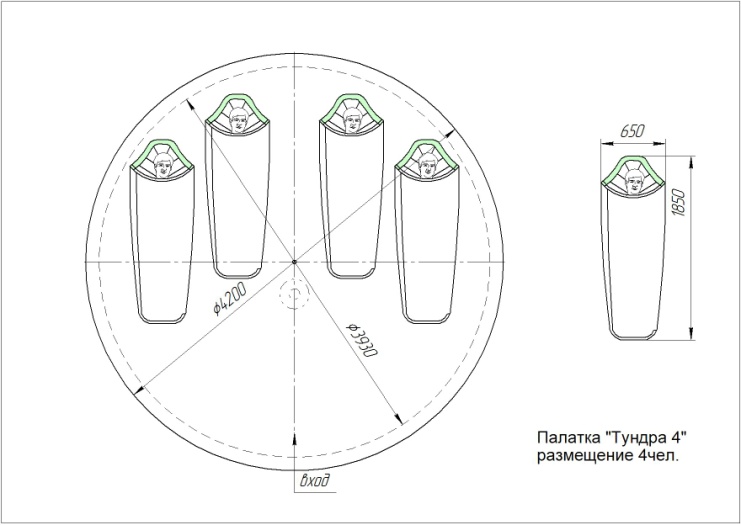 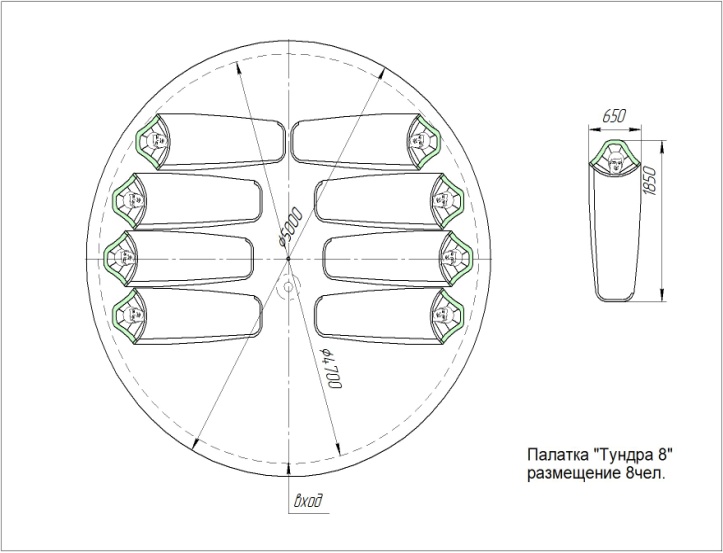 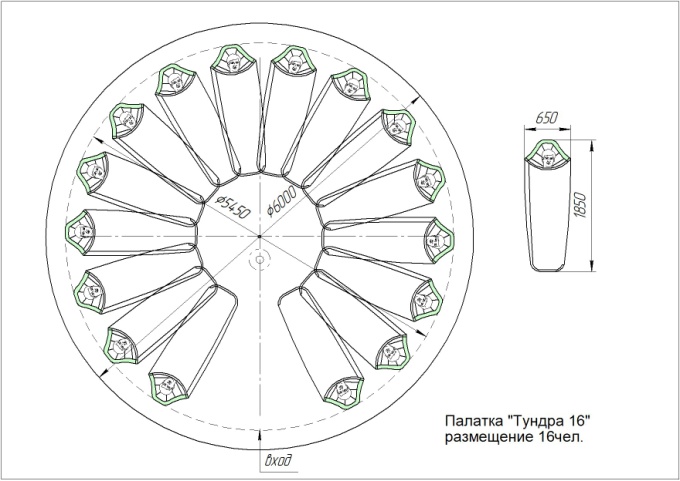 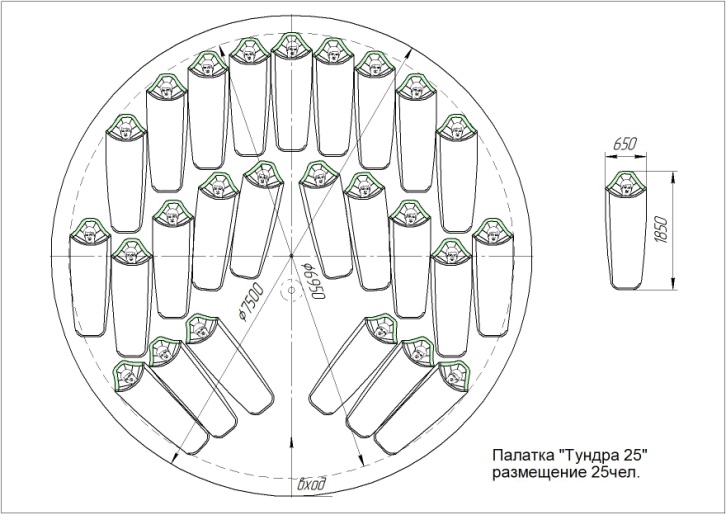 ПоказателиРазмеры по наружному наметуРазмеры по наружному наметуРазмеры по наружному наметуРазмеры по наружному наметуПоказателиТундра-4Тундра-8Тундра-16Тундра-25Диаметр, м4,25,06,07,5Высота до гребня, м2,93,43,54,1Площадь пола палатки, кв. м.13,819,628,344,1Длина ската, м3,14,154,05,0Масса палатки, кг20354256Вид упаковки1 баул1 баул1 баул1 баулРазмер упаковочного чехла, м0,35×0,8×0,220,4×1,3× 0,220,5×1,68× 0,220,64×2,06×0,5№п/пНаименование материалаНазначение материала12341.Парусина полульняная СКПВ  арт. 11252  ГОСТ 15530-93 Для изготовления внешнего намета2.Материал с ПВХ-покрытиемТУ 8729-094-00300179-2004 или ТУ 8729-077-00300179-2004 или ТУ ВУ 200048573.184-2010Для изготовления напольника 4.Парусина полульняная  СКПВ арт. 11292  ГОСТ 15530-93Для изготовления упаковочных мешков и чехлов5.Труба стальная  электросварная прямошовная  Д=40х1,5, Д=38×3,0ГОСТ 10704-91Для изготовления стойки 6.Сталь угловая равнополочная 32ммх32ммх4мм ГОСТ 8509-93Для изготовления колов7.Сталь листовая 4мм ГОСТ 19904-90Для изготовления колов8.Арматура стальная А-3 10 мм ГОСТ 5781-82Для изготовления приколышей№№ п/пНаименование запасных частей, инструментов и принадлежностейКоличество запасных частей, инструментов и принадлежностей в комплектеНазначение1234Материал внешнего намета 1м² (5 отрезов, размером 0,20м²)- Ремонт внешнего намета Нитки 86Л 20м Ремонт наметов, упаковочных чехлов и полаКлеванты полиэтиленовые5 шт.Ремонт входа палаткиИглы швейные ручные3 шт.Ремонт наметов, упаковочных чехлов и полаОттяжка 3,5м d=6 мм 2 м Ремонт петель для оттяжек и крепления внутреннего намета к каркасуКол1 шт. №п/пНаименованиеКол-во, шт.Кол-во, шт.Кол-во, шт.№п/пНаименованиеТундра-4Тундра-8Тундра-16Тундра-251Стойка металлическая составная (3 части)--1-2Стойка металлическая составная  (4 части)11-13Намет внешний11114Дождевой колпак11115Приколыш142920266Кол7910149Оттяжка L=3,5 м с регулятором79101010Оттяжка L=2,0 м6 шт.L=3,5 м 6 шт.L=3,5 м 6 шт.L=3,5 м 5 шт.11Разметочная веревка1111Кувалда111112Комплект ЗИП111113Руководство по эксплуатации1111